Mathematics Sample Program: Prep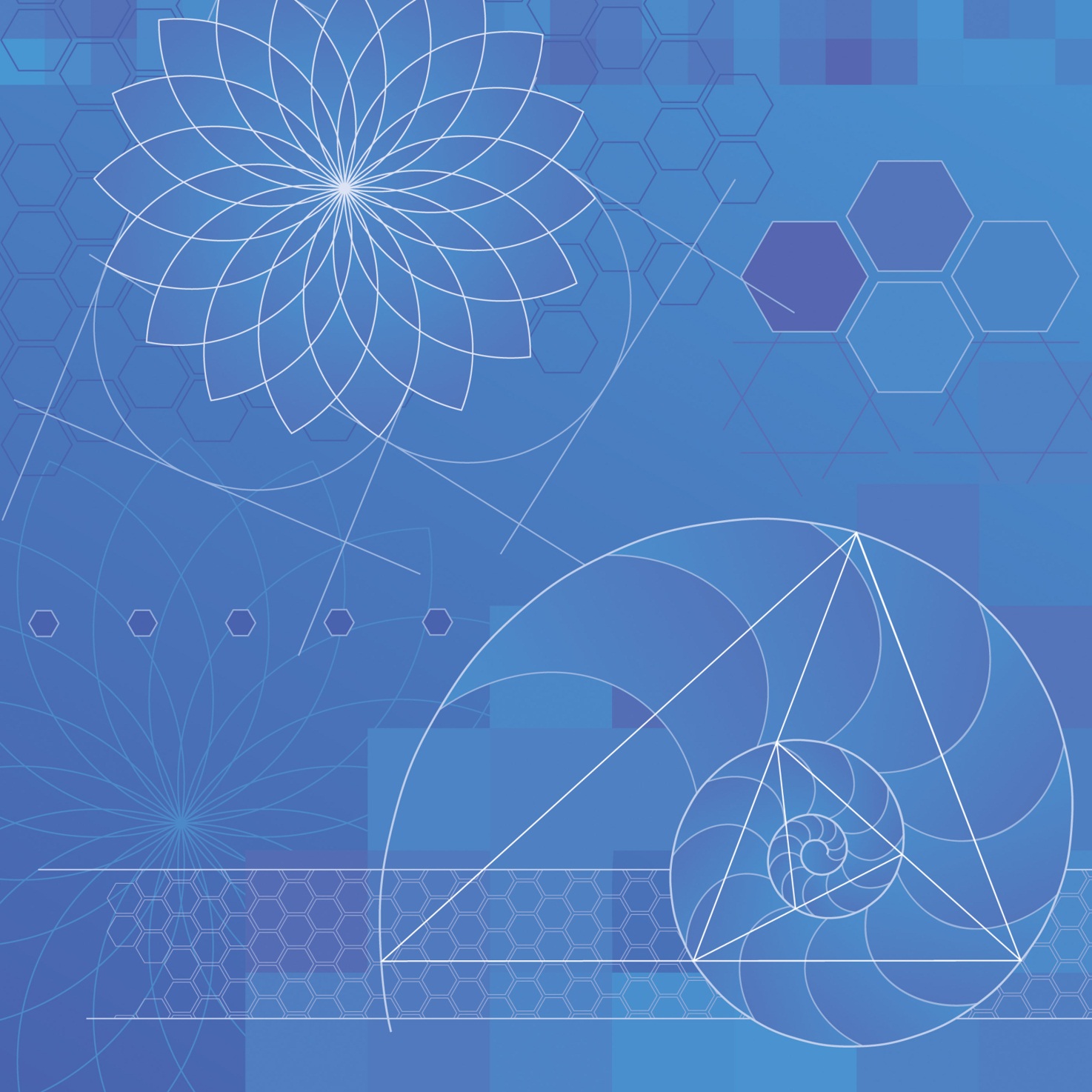 ContentsAbbreviations	5Hyperlinks	5Overview	6Topics, suggested time allocations and sequencing	6Content descriptions coverage within each topic	8Achievement standards (for three levels to support planning for a continuum of learning)	10Learning in Mathematics	11Prep Year Semester 1	12Topic 0.1.1 Understanding Language and Process of Counting	13Topic 0.1.2 Direct and Indirect Comparisons of Length, Mass and Capacity	15Topic 0.1.3 Collecting Data	18Topic 0.1.4 Teen Numbers	20Topic 0.1.5 Features of 2D Shapes	22Topic 0.1.6 Connecting Numbers to Quantities and Subitising	24Topic 0.1.7 Days of the Week and Sequencing Daily Events	26Topic 0.1.8 Recognising, Creating and Continuing	28Topic 0.1.9 Language of Position and Movement	30Topic 0.1.10 Adding and Sharing Groups	32Topic 0.1.11 Describe, Sort and Name 3D Shapes	34Topic 0.1.12 Time to the Hour and Duration of Time	36Topic 0.1.13 Make, Name and Order Numbers beyond 20	38Prep Year Semester 2	40Topic 0.2.1 Exploring Pattern with Numbers	41Topic 0.2.2 Revisiting Measurement - Comparisons of Lengths, Masses and Capacities	43Topic 0.2.3 Interpreting Data	46Topic 0.2.4 Sharing Objects into Fair Groups	48Topic 0.2.5 Comparing Features of 2D and 3D Shapes	50Topic 0.2.6 Counting Forwards and Backwards	52Topic 0.2.7 Ordinal Numbers	54Topic 0.2.8 Revisiting Time to the Hour and Duration of Time	56Topic 0.2.9 Informal Skip Counting	58Topic 0.2.10 Revisiting Language of Position and Movement	60Topic 0.2.11 Strategies for Adding	62AbbreviationsABS	Australian Bureau of Statistics AMSI	Australian Mathematical Sciences InstituteCIMT	Centre for Innovation in Mathematical Teaching (Plymouth, United Kingdom)DET	Department of Education and TrainingESA	Educational Services AustraliaNCTM	National Council Teachers of MathematicsNLVM	National Library of Virtual ManipulativesMAV	Mathematical Association of VictoriaHyperlinksAt the time of publication the URLs (website addresses) cited were checked for accuracy and appropriateness of content. However, due to the transient nature of material placed on the web, their continuing accuracy cannot be verified. Teachers are strongly advised to prepare their own indexes of sites that are suitable and applicable to the courses they teach, and to check these addresses prior to allowing student access.OverviewThis Mathematics Sample Program: Prep Year is an example of how the Mathematics curriculum could be organised into a teaching and learning program.This sample program provides comprehensive coverage of content descriptions from the three strands of the mathematics curriculum and is sequenced to develop knowledge and skills; however, there are many other ways that the curriculum content can be arranged to suit the learning needs of students.Topics, suggested time allocations and sequencing* Based on 3 hours teaching time per weekContent descriptions coverage within each topicAchievement standards (for three levels to support planning for a continuum of learning)Learning in Mathematics The proficiencies of Understanding, Fluency, Problem Solving and Reasoning are fundamental to learning mathematics and working mathematically, and are applied across all three strands Number and Algebra, Measurement and Geometry, and Statistics and Probability.Understanding refers to students building a robust knowledge of adaptable and transferable mathematical concepts and structures. Students make connections between related concepts and progressively apply the familiar to develop new ideas. They develop an understanding of the relationship between the ‘why’ and the ‘how’ of mathematics. Students build understanding when they:Connect related ideasRepresent concepts in different waysIdentify commonalities and differences between aspects of contentDescribe their thinking mathematicallyInterpret mathematical information.Fluency describes students developing skills in choosing appropriate procedures, carrying out procedures flexibly, accurately, efficiently and appropriately, and recalling factual knowledge and concepts readily. Students are fluent when they:Make reasonable estimatesCalculate answers efficientlyRecognise robust ways of answering questionsChoose appropriate methods and approximationsRecall definitions and regularly use facts,Can manipulate expressions and equations to find solutions.Problem solving is the ability of students to make choices, interpret, formulate, model and investigate problem situations, select and use technological functions and communicate solutions effectively. Students pose and solve problems when they:Use mathematics to represent unfamiliar or meaningful situationsDesign investigations and plan their approachesApply their existing strategies to seek solutionsVerify that their answers are reasonable.Reasoning refers to students developing an increasingly sophisticated capacity for logical, statistical and probabilistic thinking and actions, such as conjecturing, hypothesising, analysing, proving, evaluating, explaining, inferring, justifying, refuting, abstracting and generalising. Students are reasoning mathematically when they:Explain their thinkingDeduce and justify strategies used and conclusions reachedAdapt the known to the unknownTransfer learning from one context to anotherProve that something is true or falseMake inferences about data or the likelihood of eventsCompare and contrast related ideas and explain their choices.Prep Year Semester 1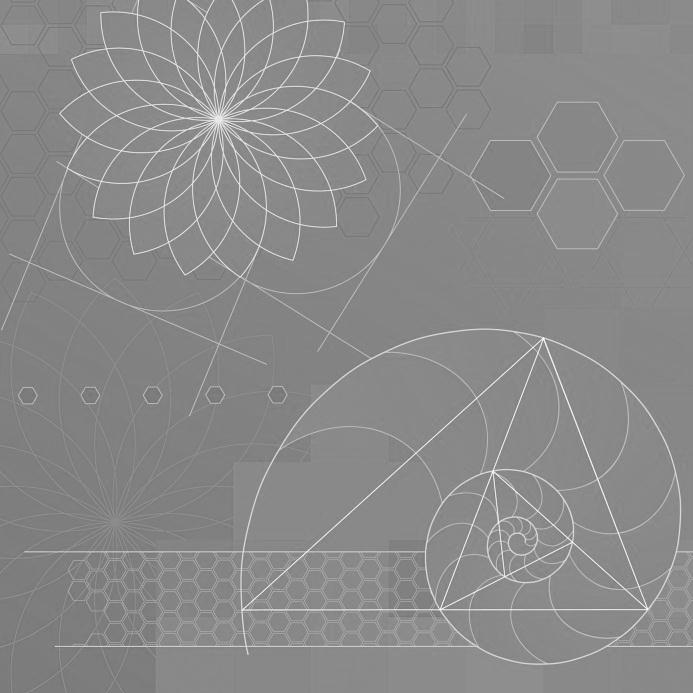 Prep Year Semester 2Week*Semester 1Semester 210.1.1: Understanding Language and Process of CountingStrand: Number and AlgebraSub-strand: Number and Place Value0.2.1: Patterns with NumbersStrand: Number and AlgebraSub-strand: Number and Place Value 20.1.1: Understanding Language and Process of CountingStrand: Number and AlgebraSub-strand: Number and Place Value0.2.1: Patterns with NumbersStrand: Number and AlgebraSub-strand: Number and Place Value 30.1.2: Direct and Indirect Comparisons of Length, Mass and CapacityStrand: Measurement and GeometrySub-strand: Using Units of Measurement0.2.2: Revisiting Measurement- Comparisons of             Lengths, Masses and CapacitiesStrand: Measurement and GeometrySub-strand: Using Units of Measurement40.1.2: Direct and Indirect Comparisons of Length, Mass and CapacityStrand: Measurement and GeometrySub-strand: Using Units of Measurement0.2.2: Revisiting Measurement- Comparisons of             Lengths, Masses and CapacitiesStrand: Measurement and GeometrySub-strand: Using Units of Measurement50.1.3: Collecting DataStrand: Statistics and ProbabilitySub-strand: Data Representation and Interpretation 0.2.3: Interpreting DataStrand: Statistics and ProbabilitySub-strand: Data Representation and Interpretation 60.1.4: Teen NumbersStrand: Number and AlgebraSub-strand: Number and Place Value0.2.4: Sharing Objects into Fair GroupsStrand: Number and AlgebraSub-strand: Number and Place Value 70.1.5: Features of 2D ShapesStrand: Measurement and GeometrySub-strand: Shape0.2.5: Comparing Features of 2D and 3D ShapesStrand: Measurement and GeometrySub-strand: Shape80.1.6: Connect Numbers to Quantities and SubitisingStrand: Number and AlgebraSub-strand: Number and Place Value 0.2.6: Counting Forwards and BackwardsStrand: Number and AlgebraSub-strand: Number and Place Value 90.1.7: Days of the Week and Sequencing Daily Events.Strand: Measurement and GeometrySub-strand: Using Units of Measurement0.2.6: Counting Forwards and BackwardsStrand: Number and AlgebraSub-strand: Number and Place Value 100.1.7: Days of the Week and Sequencing Daily Events.Strand: Measurement and GeometrySub-strand: Using Units of Measurement0.2.6: Counting Forwards and BackwardsStrand: Number and AlgebraSub-strand: Number and Place Value 110.1.8: Recognising, Creating and ContinuingStrand: Number and AlgebraSub-strand: Patterns and Algebra 0.2.6: Counting Forwards and BackwardsStrand: Number and AlgebraSub-strand: Number and Place Value 120.1.8: Recognising, Creating and ContinuingStrand: Number and AlgebraSub-strand: Patterns and Algebra 0.2.7: Ordinal NumbersStrand: Number and AlgebraSub-strand: Number and Place Value130.1.9: Language of Position and MovementStrand: Measurement and GeometrySub-strand: Location and Transformation0.2.8: Revisiting Time to the Hour and Duration of Time Strand: Measurement and GeometrySub-strand: Using Units of Measurement140.1.10: Adding and Sharing GroupsStrand: Number and AlgebraSub-strand: Number and Place Value 0.2.9: Informal Skip counting Strand: Number and AlgebraSub-strand: Number and Place Value 150.1.10: Adding and Sharing GroupsStrand: Number and AlgebraSub-strand: Number and Place Value 0.2.9: Informal Skip counting Strand: Number and AlgebraSub-strand: Number and Place Value 160.1.11: Describe, Sort and Name 3D ShapesStrand: Measurement and GeometrySub-strand: Shape 0.2.10: Revisiting Language of Position and Movement Strand: Number and AlgebraSub-strand: Number and Place Value 170.1.12: Time to the Hour and Duration of time.Strand: Measurement and GeometrySub-strand: Using Units of Measurement 0.2.11: Strategies for AddingStrand: Number and AlgebraSub-strand: Number and Place Value 180.1.13: Make, Name and Order Numbers Beyond 20Strand: Number and AlgebraSub-strand: Number and Place Value0.2.11: Strategies for AddingStrand: Number and AlgebraSub-strand: Number and Place Value Level Foundation content descriptionsTopic/sStrand:  Number and AlgebraStrand:  Number and AlgebraSub-strand:  Number and Place ValueSub-strand:  Number and Place ValueEstablish understanding of the language and processes of counting by naming numbers in sequences, initially to and from 20, moving from any starting point (VCMNA069)0.1.40.2.60.2.70.2.11Connect number names, numerals and quantities, including zero, initially up to 10 and then beyond (VCMNA070)0.1.10.1.40.1.60.1.13Subitise small collections of objects (VCMNA071)0.1.10.1.60.2.9Compare, order and make correspondences between collections, initially to 20, and explain reasoning (VCMNA072)0.1.40.1.60.1.130.2.7Represent practical situations to model addition and subtraction (VCMNA073)0.1.100.2.11Represent practical situations to model sharing (VCMNA074)0.2.40.2.9Sub-strand:  Money and Financial MathematicsSub-strand:  Money and Financial MathematicsRepresent simple, everyday financial situations involving money (VCMNA075)0.2.4Sub-strand: Patterns and AlgebraSub-strand: Patterns and AlgebraSort and classify familiar objects and explain the basis for these classifications, and copy, continue and create patterns with objects and drawings (VCMNA076)0.1.80.2.1Follow a short sequence of instructions (VCMNA077)0.1.9Strand: Measurement and GeometryStrand: Measurement and GeometrySub-strand: Using Units of MeasurementSub-strand: Using Units of MeasurementUse direct and indirect comparisons to decide which is longer, heavier or holds more, and explain reasoning in everyday language  (VCMMG078)0.1.20.2.2Compare and order the duration of events using the everyday language of time  (VCMMG079)0.1.70.1.120.2.8Connect days of the week to familiar events and actions  (VCMMG080)0.1.7Sub-strand: ShapeSub-strand: ShapeSort, describe and name familiar two-dimensional shapes and three-dimensional objects in the environment (VCMMG081)0.1.50.1.110.2.5Sub-strand: Location and TransformationSub-strand: Location and TransformationDescribe position and movement (VCMMG082)0.1.90.2.10Strand: Statistics and ProbabilityStrand: Statistics and ProbabilitySub-strand: Data Representation and InterpretationSub-strand: Data Representation and InterpretationAnswer yes/no questions to collect information (VCMSP083)0.1.30.2.3Organise answers to yes/no questions into simple data displays using objects and drawings (VCMSP084)0.1.30.2.3Interpret simple data displays about yes/no questions (VCMSP085)0.2.3Foundation LevelLevel 1Level 2Number and algebraStudents classify and sort objects into sets and form simple correspondences between them. They decide when two sets are of equal size, or one is smaller or bigger than another. They develop an understanding of the concepts of number and numeral, count, order, add and share using small sets of objects. They create and continue simple patterns.Number and algebraStudents recognise, represent and order numbers to at least 100 using materials, diagrams, words, numerals and a number line, and apply this with respect to the value of Australian coins. They group and skip count by twos, fives and tens, and count to 100 by partitioning and using place value. Students solve simple addition problems, and share into two equal groups or parts to model one-half.Number and algebraStudents recognise, model and order numbers to at least 1000 and use a variety of strategies to count efficiently, including skip counting forwards and backwards by twos threes, fives and tens, with and without the use of technology. They explore the relationship between addition and subtraction, and use a variety of strategies to solve problems, including missing number problems. Students use groups and arrays to represent multiplication and division and solve simple problems, including finding halves, quarters and eighths of sets and shapes. They count and order by value, small collections of Australian coins and notes.Measurement and geometryStudents compare common objects with respect to length, mass and capacity, and order events and compare their duration. They make rough estimates and simple measurements with respect to informal units. Students name, sort and describe familiar everyday shapes and objects, and describe position and movement in their immediate environment.Measurement and geometryStudents use uniform informal units to measure and compare length and capacity. They tell time to the half-hour and use time and calendar terms such as hours, days, weeks and months to describe duration. Students use terms such as corner, edge and face to classify familiar shapes and objects, and are able to give and follow directions to familiar locations.Measurement and geometryStudents compare and order sets of shapes and objects based on length, area, volume and capacity using uniform informal units. They compare masses using balance scales, tell the time to the quarter hour, and use months and seasons to describe sequences of events over a longer time frame. Students describe sets of shapes and objects defined in terms of properties, and draw examples of these with and without the use of technology. They use simple maps and identify relative locations, and investigate the effect of simple transformations of slides, flips, half and quarter turns, both by hand and using technology.Statistics and probabilityStudents investigate situations requiring data collection and presentation in simple displays, and recognise unpredictability and uncertainty in some events.Statistics and probabilityStudents use one-to-one correspondences to display categorical data obtained from a simple investigation. They identify chance events in familiar contexts and use everyday language such as ‘will happen’, won’t happen’ or ‘might happen’ in relation to these.Statistics and probabilityStudents use questions of interest to gather and display data for a single categorical variable and interpret it. They identify chance in a range of activities and describe related outcomes as ‘likely’ or ‘unlikely’.Topic 0.1.1 Understanding Language and Process of CountingTopic 0.1.1 Understanding Language and Process of CountingTopic 0.1.1 Understanding Language and Process of CountingStrand: Number and AlgebraSub-strand: Number and Place ValueRecommended teaching time: 2 weeksMapping to F–10 curriculum in VictoriaMapping to F–10 curriculum in VictoriaMapping to F–10 curriculum in VictoriaContent descriptionsContent descriptionsContent descriptionsConnect number names, numerals and quantities, including zero, initially up to 10 and then beyond (VCMNA070)Subitise small collections of objects (VCMNA071)Connect number names, numerals and quantities, including zero, initially up to 10 and then beyond (VCMNA070)Subitise small collections of objects (VCMNA071)Connect number names, numerals and quantities, including zero, initially up to 10 and then beyond (VCMNA070)Subitise small collections of objects (VCMNA071)Achievement standard (excerpt in bold)Achievement standard (excerpt in bold)Achievement standard (excerpt in bold)Foundation LevelLevel 1Level 2Students classify and sort objects into sets and form simple correspondences between them. They decide when two sets are of equal size, or one is smaller or bigger than another. They develop an understanding of the concepts of number and numeral, count, order, add and share using small sets of objects. They create and continue simple patterns.Students recognise, represent and order numbers to at least 100 using materials, diagrams, words, numerals and a number line, and apply this with respect to the value of Australian coins. They group and skip count by twos, fives and tens, and count to 100 by partitioning and using place value. Students solve simple addition problems, and share into two equal groups or parts to model one-half.Students recognise, model and order numbers to at least 1000 and use a variety of strategies to count efficiently, including skip counting forwards and backwards by twos threes, fives and tens, with and without the use of technology. They explore the relationship between addition and subtraction, and use a variety of strategies to solve problems, including missing number problems. Students use groups and arrays to represent multiplication and division and solve simple problems, including finding halves, quarters and eighths of sets and shapes. They count and order by value, small collections of Australian coins and notes.ActivitiesProficienciesMake, recognise and name initially numbers 1 to 5Compare and order according to size, e.g. which is bigger/smaller or more/lessWrite numerals to 5Recognise cardinality (how many) of numbers 1 to 5Match collections to 5Count to 5 using one-to-one correspondenceMatch numerals 1 to 5 to the written number words one to fiveExtend to 10Include 0investigate number names and representations of zero and the first ten counting numbers in different languagesCount backwards from 5 initially, then 10Use subitising to recognise and compare small collections of numbersUnderstanding that collections of objects are named according to the size of the collection and can be ordered according to sizeFluency through counting forwards and backwards from any number between 0 and 10Problem solving through counting objects to solve everyday problems, e.g. These five people have blue eyes. How many blue eyes do they have in our class altogether?Reasoning through explaining comparisons of quantityConsidering different levelsConsidering different levelsLevel 1Students who are working at this level could:Count to and from 100Match, order and name numerals from 0 to 100.Level 1Students who are working at this level could:Count to and from 100Match, order and name numerals from 0 to 100.Assessment ideasStudents:Match, order and name numerals from 0 to 10Count and compare various small size sets using one-to-one correspondenceInvestigate different words associated with a number, for example zero (null, nothing), one (unit, single, whole), two (twin, pair, duo, brace)Count backwards and forwards from any number between 0 and 10.ResourcesFUSECounting Sequences and Numeral IdentificationLadybirdsTeddy NumbersOther FUSE resources: for VCMNA070 and VCMNA071NZ MathsNumber: Early Learning ConceptsUsing Tens Frames5 Little DucksnRichNumber Sense Series: Developing Early Number SenseDET (Victoria) Counting up to 20 ObjectsOne to One CorrespondenceNotesTopic 0.1.2 Direct and Indirect Comparisons of Length, Mass and Capacity Topic 0.1.2 Direct and Indirect Comparisons of Length, Mass and Capacity Topic 0.1.2 Direct and Indirect Comparisons of Length, Mass and Capacity Strand: Measurement and GeometrySub-strand: Using Units of MeasurementRecommended teaching time: 2 weeksMapping to F–10 curriculum in VictoriaMapping to F–10 curriculum in VictoriaMapping to F–10 curriculum in VictoriaContent descriptionsContent descriptionsContent descriptionsUse direct and indirect comparisons to decide which is longer, heavier or holds more, and explain reasoning in everyday language  (VCMMG078)Use direct and indirect comparisons to decide which is longer, heavier or holds more, and explain reasoning in everyday language  (VCMMG078)Use direct and indirect comparisons to decide which is longer, heavier or holds more, and explain reasoning in everyday language  (VCMMG078)Achievement standard (excerpt in bold)Achievement standard (excerpt in bold)Achievement standard (excerpt in bold)Foundation LevelLevel 1Level 2Students compare common objects with respect to length, mass and capacity, and order events and compare their duration. They make rough estimates and simple measurements with respect to informal units. Students name, sort and describe familiar everyday shapes and objects, and describe position and movement in their immediate environment.Students use uniform informal units to measure and compare length and capacity. They tell time to the half-hour and use time and calendar terms such as hours, days, weeks and months to describe duration. Students use terms such as corner, edge and face to classify familiar shapes and objects, and are able to give and follow directions to familiar locations.Students compare and order sets of shapes and objects based on length, area, volume and capacity using uniform informal units. They compare masses using balance scales, tell the time to the quarter hour, and use months and seasons to describe sequences of events over a longer time frame. Students describe sets of shapes and objects defined in terms of properties, and draw examples of these with and without the use of technology. They use simple maps and identify relative locations, and investigate the effect of simple transformations of slides, flips, half and quarter turns, both by hand and using technology.ActivitiesProficienciesLengthEstimate before measuringUse direct measures to determine which objects are long, taller, smaller, shorter etc.Align objects to determine orders of heights or lengthDetermine how to include part of a unit of measureDetermine rules for accurate measuring such as starting at the end of the objectsUse same size units to compare objectsUse indirect measures to determine length, e.g. string, paper tape, paper clips, etc.CapacityEstimate before measuringUse a direct measure such as pouring from one container to another to compare contentsRecognise that different shaped containers may yield same measures, i.e. tall and thin, short and wideDetermine rules for accuracy, such as ensuring no liquid lostUse indirect measures to determine capacity, e.g. how many cups of water, how many blocks, to full the jar?MassEstimate before measuringHeft two tins of food (direct measurement)Recognise that same sized containers may not weigh the sameUnderstanding that units for measurement must be consistentFluency through comparing lengths of objectsProblem solving through using materials to solve authentic problemsReasoning through explaining comparisons of quantities and processes for indirect comparison of lengthConsidering different levelsLevel 1Students who are working at this level could:Order objects using hefting, and describing outcomes using words, for example, heavier, lighter, sameMeasuring the capacity of containers using cups or buckets.Assessment ideasStudents:Construct play dough snakes that are long and shortCompare objects directly, by placing one object against another to determine which is longer.ResourcesDET (Victoria) Comparison of LengthFUSETeaching Measurement K-6Measuring Familiar ThingsNZ MathsLength – Units of WorkVolume and Capacity – Units of WorkMass – Units of WorknRichCan You Do It Too?Little ManNotesTopic 0.1.3 Collecting DataTopic 0.1.3 Collecting DataTopic 0.1.3 Collecting DataStrand: Statistics and ProbabilitySub-strand: Data Representation and InterpretationRecommended teaching time: 1 weekMapping to F–10 curriculum in VictoriaMapping to F–10 curriculum in VictoriaMapping to F–10 curriculum in VictoriaContent descriptionsContent descriptionsContent descriptionsAnswer yes/no questions to collect information (VCMSP083)Organise answers to yes/no questions into simple data displays using objects and drawings (VCMSP084)Answer yes/no questions to collect information (VCMSP083)Organise answers to yes/no questions into simple data displays using objects and drawings (VCMSP084)Answer yes/no questions to collect information (VCMSP083)Organise answers to yes/no questions into simple data displays using objects and drawings (VCMSP084)Achievement standard (excerpt in bold)Achievement standard (excerpt in bold)Achievement standard (excerpt in bold)Foundation LevelLevel 1Level 2Students investigate situations requiring data collection and presentation in simple displays, and recognise unpredictability and uncertainty in some events.Students use one-to-one correspondences to display categorical data obtained from a simple investigation. They identify chance events in familiar contexts and use everyday language such as ‘will happen’, won’t happen’ or ‘might happen’ in relation to these.Students use questions of interest to gather and display data for a single categorical variable and interpret it. They identify chance in a range of activities and describe related outcomes as ‘likely’ or ‘unlikely’.ActivitiesProficienciesAsk questions to collect dataUse everyday contexts to collect and examine data, e.g. what pets do we have in our class; which is the most popularConstruct simple representations of data to enable ease of reading, e.g. use 10cm x 10cm squares for students to draw their family, determining which family has the most / least membersUnderstanding that data helps us to answer questions, e.g. more people have brown hair than blonde hairFluency in collecting data using questions requiring yes/no answersProblem solving through using information to solve problems such as “who can eat pizza on Pizza Day?”Reasoning through using information to determine further questions or to solve problemsConsidering different levelsLevel 1Students who are working at this level could:Devise their own questions of interest about peers (not just yes/no questions) and gather this data.Assessment ideasStudents:Collect data from peers using yes/no questions, e.g. do you have a teddy bear?Sort and classify information (e.g. about teddy bears) to group with like attributes (e.g. by colours).ResourcesABC SplashWhat is a Monster's Favourite Food?FUSEUsing Data About Favourite FoodsNZ MathsI like TrucksMatch UpsNotesTopic 0.1.4 Teen NumbersTopic 0.1.4 Teen NumbersTopic 0.1.4 Teen NumbersStrand: Number and AlgebraSub-strand: Number and Place ValueRecommended teaching time: 1 weekMapping to F–10 curriculum in VictoriaMapping to F–10 curriculum in VictoriaMapping to F–10 curriculum in VictoriaContent descriptionsContent descriptionsContent descriptionsEstablish understanding of the language and processes of counting by naming numbers in sequences, initially to and from 20, moving from any starting point (VCMNA069)Connect number names, numerals and quantities, including zero, initially up to 10 and then beyond (VCMNA070)Compare, order and make correspondences between collections, initially to 20, and explain reasoning (VCMNA072)Establish understanding of the language and processes of counting by naming numbers in sequences, initially to and from 20, moving from any starting point (VCMNA069)Connect number names, numerals and quantities, including zero, initially up to 10 and then beyond (VCMNA070)Compare, order and make correspondences between collections, initially to 20, and explain reasoning (VCMNA072)Establish understanding of the language and processes of counting by naming numbers in sequences, initially to and from 20, moving from any starting point (VCMNA069)Connect number names, numerals and quantities, including zero, initially up to 10 and then beyond (VCMNA070)Compare, order and make correspondences between collections, initially to 20, and explain reasoning (VCMNA072)Achievement standard (excerpt in bold)Achievement standard (excerpt in bold)Achievement standard (excerpt in bold)Foundation LevelLevel 1Level 2Students classify and sort objects into sets and form simple correspondences between them. They decide when two sets are of equal size, or one is smaller or bigger than another. They develop an understanding of the concepts of number and numeral, count, order, add and share using small sets of objects. They create and continue simple patterns.Students recognise, represent and order numbers to at least 100 using materials, diagrams, words, numerals and a number line, and apply this with respect to the value of Australian coins. They group and skip count by twos, fives and tens, and count to 100 by partitioning and using place value. Students solve simple addition problems, and share into two equal groups or parts to model one-half.Students recognise, model and order numbers to at least 1000 and use a variety of strategies to count efficiently, including skip counting forwards and backwards by twos threes, fives and tens, with and without the use of technology. They explore the relationship between addition and subtraction, and use a variety of strategies to solve problems, including missing number problems. Students use groups and arrays to represent multiplication and division and solve simple problems, including finding halves, quarters and eighths of sets and shapes. They count and order by value, small collections of Australian coins and notes.ActivitiesProficienciesIdentify teen numbers on the number chartPartition teen numbers to identify as 10 and __Identify teen numbers composed of 10 and single digit, e.g. 5 is 15 using ten framesAssociate naming to collectionOrder numbers with collections from biggest to smallest and vice-versaRecord numbers in sequenceIdentify place value of teen numbers as 1 ten and ___ onesApply forwards and backwards counting in meaningful contexts, including stories and rhymesUnderstanding through connecting names, numerals and quantities, and partitioning numbers in various waysFluency through counting number in sequences readily forward and backwards, locating numbers on a line and 120 chartProblem solving through using materials to model authentic problems, using familiar counting sequences to solve unfamiliar problems and discussing the reasonableness of the answerReasoning though explaining patterns that have been createdConsidering different levelsConsidering different levelsLevel 1Students who are working at this level could:Locate a series of numbers between 0 and 100 on a number lineSkip count by 2s, 5s and 10s.Level 1Students who are working at this level could:Locate a series of numbers between 0 and 100 on a number lineSkip count by 2s, 5s and 10s.Assessment ideasStudents:Identify collections of objects and name, and place in order of size on a number lineInvestigate and compare way teen numbers are spoken and represented in different languages.ResourcesDET (Victoria) Counting up to 20 ObjectsFUSEVarious FUSE resources: for VCMNA069, VCMNA070 and VCMNA072NZ MathsTeen Numbers - Building with 10Ty NumberTeenagersnRichTen-ness of TenNotesTopic 0.1.5 Features of 2D ShapesTopic 0.1.5 Features of 2D ShapesTopic 0.1.5 Features of 2D ShapesStrand: Measurement and GeometrySub-strand: ShapeRecommended teaching time: 1 weekMapping to F–10 curriculum in VictoriaMapping to F–10 curriculum in VictoriaMapping to F–10 curriculum in VictoriaContent descriptionsContent descriptionsContent descriptionsSort, describe and name familiar two-dimensional shapes and three-dimensional objects in the environment (VCMMG081)Sort, describe and name familiar two-dimensional shapes and three-dimensional objects in the environment (VCMMG081)Sort, describe and name familiar two-dimensional shapes and three-dimensional objects in the environment (VCMMG081)Achievement standard (excerpt in bold)Achievement standard (excerpt in bold)Achievement standard (excerpt in bold)Foundation LevelLevel 1Level 2Students compare common objects with respect to length, mass and capacity, and order events and compare their duration. They make rough estimates and simple measurements with respect to informal units. Students name, sort and describe familiar everyday shapes and objects, and describe position and movement in their immediate environment.Students use uniform informal units to measure and compare length and capacity. They tell time to the half-hour and use time and calendar terms such as hours, days, weeks and months to describe duration. Students use terms such as corner, edge and face to classify familiar shapes and objects, and are able to give and follow directions to familiar locations.Students compare and order sets of shapes and objects based on length, area, volume and capacity using uniform informal units. They compare masses using balance scales, tell the time to the quarter hour, and use months and seasons to describe sequences of events over a longer time frame. Students describe sets of shapes and objects defined in terms of properties, and draw examples of these with and without the use of technology. They use simple maps and identify relative locations, and investigate the effect of simple transformations of slides, flips, half and quarter turns, both by hand and using technology.ActivitiesProficienciesSort objects using common attributesDescribe features of 2D shapesRecognise and name 2D shapesRecognise and name familiar shapes in the environmentUnderstanding that shapes in different orientations are still the same shapeFluency through recognising and naming simple shapes such as circles, triangles and squaresProblem solving through sorting objects Reasoning through explaining why an object or shape has been sorted into a groupConsidering different levelsLevel 1Students who are working at this level could:Identify a range of two-dimensional shapes in the environment, and identify common geometrical features of these shapes using works such as 'corners' and 'edges'.Assessment ideasStudents:Sort 2D shapes and objects according to attributes.ResourcesFUSELearn to Draw Shapes with ZiggynRichSorting ShapesJig ShapesChain of ChangesNZ MathsShape Units of WorkAnd the Twelfth One is...Arty ShapesNotesTopic 0.1.6 Connecting Numbers to Quantities and SubitisingTopic 0.1.6 Connecting Numbers to Quantities and SubitisingTopic 0.1.6 Connecting Numbers to Quantities and SubitisingStrand: Number and AlgebraSub-strands: Number and Place ValueRecommended teaching time: 1 weekMapping to F–10 curriculum in VictoriaMapping to F–10 curriculum in VictoriaMapping to F–10 curriculum in VictoriaContent descriptionsContent descriptionsContent descriptionsConnect number names, numerals and quantities, including zero, initially up to 10 and then beyond (VCMNA070)Subitise small collections of objects (VCMNA071)Compare, order and make correspondences between collections, initially to 20, and explain reasoning (VCMNA072)Connect number names, numerals and quantities, including zero, initially up to 10 and then beyond (VCMNA070)Subitise small collections of objects (VCMNA071)Compare, order and make correspondences between collections, initially to 20, and explain reasoning (VCMNA072)Connect number names, numerals and quantities, including zero, initially up to 10 and then beyond (VCMNA070)Subitise small collections of objects (VCMNA071)Compare, order and make correspondences between collections, initially to 20, and explain reasoning (VCMNA072)Achievement standard (excerpt in bold)Achievement standard (excerpt in bold)Achievement standard (excerpt in bold)Foundation LevelLevel 1Level 2Students classify and sort objects into sets and form simple correspondences between them. They decide when two sets are of equal size, or one is smaller or bigger than another. They develop an understanding of the concepts of number and numeral, count, order, add and share using small sets of objects. They create and continue simple patterns.Students recognise, represent and order numbers to at least 100 using materials, diagrams, words, numerals and a number line, and apply this with respect to the value of Australian coins. They group and skip count by twos, fives and tens, and count to 100 by partitioning and using place value. Students solve simple addition problems, and share into two equal groups or parts to model one-half.Students recognise, model and order numbers to at least 1000 and use a variety of strategies to count efficiently, including skip counting forwards and backwards by twos threes, fives and tens, with and without the use of technology. They explore the relationship between addition and subtraction, and use a variety of strategies to solve problems, including missing number problems. Students use groups and arrays to represent multiplication and division and solve simple problems, including finding halves, quarters and eighths of sets and shapes. They count and order by value, small collections of Australian coins and notes.ActivitiesProficienciesConnect collections of objects, dots, etc. to numbers visuallyConnect number names to collections of objects or visual representations either in arrays, die format or random collectionsOrder subitised collections according from largest to smallest and vice-versaUnderstanding that collections don’t always have to be counted and can be identifiedFluency through recognising the value contained in a collection of objects instantlyProblem solving through using easily recognised collections to count on fromReasoning through explaining comparisons of quantitiesConsidering different levelsLevel 1Students who are working at this level could:Count collections to 100 by partitioning numbers using place value.Assessment ideasStudents:Identify the size of small sets by sight, for example, a group of three studentsUse dice games to identify recognition of dot patterns to 6 as numbersUse subitising cards to identify ways students count or identify collections.ResourcesDET (Victoria)Subitising MaterialsFUSEVarious FUSE resources: for VCMNA070, VCMNA071 and VCMNA072nRichNumber Sense Series: Developing Early Number SenseHow Can I Support the Development of Early Number Sense and Place Value?NZ MathsJumping BeansBlast Off in FiveParty TimeDoubling Using Finger PatternsNotesTopic 0.1.7 Days of the Week and Sequencing Daily EventsTopic 0.1.7 Days of the Week and Sequencing Daily EventsTopic 0.1.7 Days of the Week and Sequencing Daily EventsStrand: Measurement and GeometrySub-strand: Using Units of MeasurementRecommended teaching time: 2 weeksMapping to F–10 curriculum in VictoriaMapping to F–10 curriculum in VictoriaMapping to F–10 curriculum in VictoriaContent descriptionsContent descriptionsContent descriptionsCompare and order the duration of events using the everyday language of time  (VCMMG079)Connect days of the week to familiar events and actions  (VCMMG080)Compare and order the duration of events using the everyday language of time  (VCMMG079)Connect days of the week to familiar events and actions  (VCMMG080)Compare and order the duration of events using the everyday language of time  (VCMMG079)Connect days of the week to familiar events and actions  (VCMMG080)Achievement standard (excerpt in bold)Achievement standard (excerpt in bold)Achievement standard (excerpt in bold)Foundation LevelLevel 1Level 2Students compare common objects with respect to length, mass and capacity, and order events and compare their duration. They make rough estimates and simple measurements with respect to informal units. Students name, sort and describe familiar everyday shapes and objects, and describe position and movement in their immediate environment.Students use uniform informal units to measure and compare length and capacity. They tell time to the half-hour and use time and calendar terms such as hours, days, weeks and months to describe duration. Students use terms such as corner, edge and face to classify familiar shapes and objects, and are able to give and follow directions to familiar locations.Students compare and order sets of shapes and objects based on length, area, volume and capacity using uniform informal units. They compare masses using balance scales, tell the time to the quarter hour, and use months and seasons to describe sequences of events over a longer time frame. Students describe sets of shapes and objects defined in terms of properties, and draw examples of these with and without the use of technology. They use simple maps and identify relative locations, and investigate the effect of simple transformations of slides, flips, half and quarter turns, both by hand and using technology.ActivitiesProficienciesSet up a daily timetableIdentify and sequence daily events (home and school)Look for patterns that occur dailySequence pictures of familiar daily eventsUse a class calendar to count down to dates, referring to day names, and count how many days since an eventIdentify names of days of the weekIdentify activities that occur specifically on one day of the week, e.g. music on WednesdaysSequence days of the week in relation to the order of familiar eventsRefer daily to familiar events and the order of daysDiscuss terms such as last night, tomorrow, todayConstruct stories based on students’ experience using the sequence of the days of the weekUnderstanding that some familiar events occur on the same day each weekFluency through naming the days of the week in sequenceProblem solving using the cyclical nature of days of the week before and after today or on a given dayReasoning through predicting events due to the predictability of a timetableConsidering different levelsConsidering different levelsLevel 1Students who are working at this level could:Identify typical activities in a day in way that references half-hours.Level 1Students who are working at this level could:Identify typical activities in a day in way that references half-hours.Assessment ideasStudents:Identify events on days of the week by drawing events that relate to the day, e.g. on Mondays we come back to school after the weekend.ResourcesDET (Victoria)Awareness of TimeFUSEFarm DiariesnRichSnap (Days of the Week)NZ MathsPassing TimeNotesTopic 0.1.8 Recognising, Creating and ContinuingTopic 0.1.8 Recognising, Creating and ContinuingTopic 0.1.8 Recognising, Creating and ContinuingStrand: Number and AlgebraSub-strand: Patterns and AlgebraRecommended teaching time: 2 weeksMapping to F–10 curriculum in VictoriaMapping to F–10 curriculum in VictoriaMapping to F–10 curriculum in VictoriaContent descriptionsContent descriptionsContent descriptionsSort and classify familiar objects and explain the basis for these classifications, and copy, continue and create patterns with objects and drawings (VCMNA076)Sort and classify familiar objects and explain the basis for these classifications, and copy, continue and create patterns with objects and drawings (VCMNA076)Sort and classify familiar objects and explain the basis for these classifications, and copy, continue and create patterns with objects and drawings (VCMNA076)Achievement standard (excerpt in bold)Achievement standard (excerpt in bold)Achievement standard (excerpt in bold)Foundation LevelLevel 1Level 2Students classify and sort objects into sets and form simple correspondences between them. They decide when two sets are of equal size, or one is smaller or bigger than another. They develop an understanding of the concepts of number and numeral, count, order, add and share using small sets of objects. They create and continue simple patterns.Students recognise, represent and order numbers to at least 100 using materials, diagrams, words, numerals and a number line, and apply this with respect to the value of Australian coins. They group and skip count by twos, fives and tens, and count to 100 by partitioning and using place value. Students solve simple addition problems, and share into two equal groups or parts to model one-half.Students recognise, model and order numbers to at least 1000 and use a variety of strategies to count efficiently, including skip counting forwards and backwards by twos threes, fives and tens, with and without the use of technology. They explore the relationship between addition and subtraction, and use a variety of strategies to solve problems, including missing number problems. Students use groups and arrays to represent multiplication and division and solve simple problems, including finding halves, quarters and eighths of sets and shapes. They count and order by value, small collections of Australian coins and notes.ActivitiesProficienciesRecognise patterns in everyday objects, e.g.  fabric, wall paper, etc.Use familiar materials to construct patternsUse pattern blocks to make and continue patternsUnderstanding that patterns are made up of repeating unitsFluency through recognising and continuing patternsProblem solving through using familiar patterns to solve problemsReasoning through creating patterns that recognise the repeat in the patternConsidering different levels]Level 1Students who are working at this level could:Use digitial technology to continue simple and more complex patterns involving numbers and objects.Assessment ideasStudents:Use materials to create, make and continue a pattern, recognising the unit for repeats.ResourcesDET (Victoria)Simple PatternsFUSEPatterns around usnRichMobile NumbersNZ MathsAlgebra – Units of WorkPattern MakersCounting on CountingMary, Mary Quite ContraryNotesTopic 0.1.9 Language of Position and MovementTopic 0.1.9 Language of Position and MovementTopic 0.1.9 Language of Position and MovementStrand: Measurement and GeometrySub-strand: Location and TransformationRecommended teaching time: 1 weekMapping to F–10 curriculum in VictoriaMapping to F–10 curriculum in VictoriaMapping to F–10 curriculum in VictoriaContent descriptionsContent descriptionsContent descriptionsDescribe position and movement (VCMMG082)Follow a short sequence of instructions (VCMNA077)Describe position and movement (VCMMG082)Follow a short sequence of instructions (VCMNA077)Describe position and movement (VCMMG082)Follow a short sequence of instructions (VCMNA077)Achievement standard (excerpt in bold)Achievement standard (excerpt in bold)Achievement standard (excerpt in bold)Foundation LevelLevel 1Level 2Students compare common objects with respect to length, mass and capacity, and order events and compare their duration. They make rough estimates and simple measurements with respect to informal units. Students name, sort and describe familiar everyday shapes and objects, and describe position and movement in their immediate environment.Students use uniform informal units to measure and compare length and capacity. They tell time to the half-hour and use time and calendar terms such as hours, days, weeks and months to describe duration. Students use terms such as corner, edge and face to classify familiar shapes and objects, and are able to give and follow directions to familiar locations.Students compare and order sets of shapes and objects based on length, area, volume and capacity using uniform informal units. They compare masses using balance scales, tell the time to the quarter hour, and use months and seasons to describe sequences of events over a longer time frame. Students describe sets of shapes and objects defined in terms of properties, and draw examples of these with and without the use of technology. They use simple maps and identify relative locations, and investigate the effect of simple transformations of slides, flips, half and quarter turns, both by hand and using technology.ActivitiesProficienciesIdentify purposes for instructions in everyday situations, e.g. getting to school from homeList suitable terms for directions, for identifying landmarks and for describing routesIntroduce a bird’s eye viewGive oral instructions using appropriate terms for moving from one location to another, e.g. over, under, forwards, backwardsFollow instructions to move from one location to anotherFollow other short sequences of instructionsIdentify differences between 3D and 2D spaces, e.g. a hedge maze and a maze on paperUnderstanding how to interpret and follow given instructionsFluency through using terms such as between, near, next to, forwards, towards, backwards, over, under, etc.Problem solving through using information to describe how to get from point A to point BReasoning that includes following directions logically to solve problems, e.g. a treasure huntConsidering different levelsLevel 1Students who are working at this level could:Use the language of distance and direction to support a peer to move from one place to another, including words such as ‘clockwise’, ‘anticlockwise’, ‘forward’ and ‘under’ when giving directions.Assessment ideasStudents:Take turns to wear a blindfold: one student wears the blindfold and the other gives instructions so that their peer can safely make their way through an obstacle course.ResourcesFUSEBee-BotnRichTurning ManNZ MathsPosition and Orientation Units of WorkBlindfoldsCircles and OblongsNotesTopic 0.1.10 Adding and Sharing GroupsTopic 0.1.10 Adding and Sharing GroupsTopic 0.1.10 Adding and Sharing GroupsStrand: Number and AlgebraSub-strand: Number and Place ValueRecommended teaching time: 2 weeksMapping to F–10 curriculum in VictoriaMapping to F–10 curriculum in VictoriaMapping to F–10 curriculum in VictoriaContent descriptionsContent descriptionsContent descriptionsRepresent practical situations to model addition and subtraction (VCMNA073)Represent practical situations to model addition and subtraction (VCMNA073)Represent practical situations to model addition and subtraction (VCMNA073)Achievement standard (excerpt in bold)Achievement standard (excerpt in bold)Achievement standard (excerpt in bold)Foundation LevelLevel 1Level 2Students classify and sort objects into sets and form simple correspondences between them. They decide when two sets are of equal size, or one is smaller or bigger than another. They develop an understanding of the concepts of number and numeral, count, order, add and share using small sets of objects. They create and continue simple patterns.Students recognise, represent and order numbers to at least 100 using materials, diagrams, words, numerals and a number line, and apply this with respect to the value of Australian coins. They group and skip count by twos, fives and tens, and count to 100 by partitioning and using place value. Students solve simple addition problems, and share into two equal groups or parts to model one-half.Students recognise, model and order numbers to at least 1000 and use a variety of strategies to count efficiently, including skip counting forwards and backwards by twos threes, fives and tens, with and without the use of technology. They explore the relationship between addition and subtraction, and use a variety of strategies to solve problems, including missing number problems. Students use groups and arrays to represent multiplication and division and solve simple problems, including finding halves, quarters and eighths of sets and shapes. They count and order by value, small collections of Australian coins and notes.ActivitiesProficienciesReview subitising and numbers to 20Add small groups of numbers either visually or with concrete materialsFind basic facts for addition through partitioning up to and including 10Use dice games for combining numbersMake stories that involve adding and sharing to 20Use materials to divide into equal groupsCombine equal groups within story situations, e.g. three cows came to a party, how many cow legs were there?Understanding through sharing fairlyFluency through recognising that numbers are made up of smaller groupsProblem solving through applying understanding that many variations of numbers can combine to make a single numberReasoning through assuming that in solving problems, understanding of ‘fair share’ can be appliedConsidering different levelsLevel 1Students who are working at this level could:Use Aboriginal and Torres Strait Islander methods of adding and subtracting, including spatial patterns and reasoning.Assessment ideasStudents:Use farm animals to solve problems, e.g. how many legs there might be for 3 cows, two hens and a dog?ResourcesFUSEExploring Addition and SubtractionCounting and Representing Numbers 1–20nRichLadybirds in the GardenPlaying with NumbersAdding and Taking Away (Various Activities)Pairs of LegsLots of Biscuits!NZ MathsLolliesNotesTopic 0.1.11 Describe, Sort and Name 3D ShapesTopic 0.1.11 Describe, Sort and Name 3D ShapesTopic 0.1.11 Describe, Sort and Name 3D ShapesStrand: Measurement and GeometrySub-strand: ShapeRecommended teaching time: 1 weekMapping to F–10 curriculum in VictoriaMapping to F–10 curriculum in VictoriaMapping to F–10 curriculum in VictoriaContent descriptionsContent descriptionsContent descriptionsSort, describe and name familiar two-dimensional shapes and three-dimensional objects in the environment (VCMMG081)Sort, describe and name familiar two-dimensional shapes and three-dimensional objects in the environment (VCMMG081)Sort, describe and name familiar two-dimensional shapes and three-dimensional objects in the environment (VCMMG081)Achievement standard (excerpt in bold)Achievement standard (excerpt in bold)Achievement standard (excerpt in bold)Foundation LevelLevel 1Level 2Students compare common objects with respect to length, mass and capacity, and order events and compare their duration. They make rough estimates and simple measurements with respect to informal units. Students name, sort and describe familiar everyday shapes and objects, and describe position and movement in their immediate environment.Students use uniform informal units to measure and compare length and capacity. They tell time to the half-hour and use time and calendar terms such as hours, days, weeks and months to describe duration. Students use terms such as corner, edge and face to classify familiar shapes and objects, and are able to give and follow directions to familiar locations.Students compare and order sets of shapes and objects based on length, area, volume and capacity using uniform informal units. They compare masses using balance scales, tell the time to the quarter hour, and use months and seasons to describe sequences of events over a longer time frame. Students describe sets of shapes and objects defined in terms of properties, and draw examples of these with and without the use of technology. They use simple maps and identify relative locations, and investigate the effect of simple transformations of slides, flips, half and quarter turns, both by hand and using technology.ActivitiesProficienciesUse materials such as clay to explore different shapesFind 3D shapes and objects in the environment, such as boxes and ballsDescribe differences and similarities between different objectsUse Venn diagrams to sort geometrical objects according to different categoriesExplore different geometric shapes within the environmentUse terms such as spheres, cubes, and conesUse blocks to create 3D shapes and describe views from different perspectivesUse box construction to develop visual concepts of 3D objectsName 3D shapes and use attributes to describe each shapeCollect everyday 3D shapes (e.g. empty food packets) and explore nets when openedUse terms such as edges, corners and facesUnderstanding including that 3D shapes can be sorted according to common attributesFluency through naming 3D shapes such as spheres and cubesProblem solving through determining ways to sort objects and shapesReasoning that 3D shapes may appear different with different perspectivesConsidering different levelsLevel 1Students who are working at this level could:Identify a range of three-dimensional objects in the environment, and identify common geometrical features of these shapes using works such as 'corners,' 'edges’ and ‘faces’.Assessment ideasStudents:Classify 3D shapes and objects according to a common attribute.ResourcesNZ MathsNew Kids on the BlockShape – Units of WorknRichBuilding with Solid ShapesNotesTopic 0.1.12 Time to the Hour and Duration of TimeTopic 0.1.12 Time to the Hour and Duration of TimeTopic 0.1.12 Time to the Hour and Duration of TimeStrand: Measurement and GeometrySub-strand: Using Units of MeasurementRecommended teaching time: 1 weekMapping to F–10 curriculum in VictoriaMapping to F–10 curriculum in VictoriaMapping to F–10 curriculum in VictoriaContent descriptionsContent descriptionsContent descriptionsCompare and order the duration of events using the everyday language of time  (VCMMG079)Compare and order the duration of events using the everyday language of time  (VCMMG079)Compare and order the duration of events using the everyday language of time  (VCMMG079)Achievement standard (excerpt in bold)Achievement standard (excerpt in bold)Achievement standard (excerpt in bold)Foundation LevelLevel 1Level 2Students compare common objects with respect to length, mass and capacity, and order events and compare their duration. They make rough estimates and simple measurements with respect to informal units. Students name, sort and describe familiar everyday shapes and objects, and describe position and movement in their immediate environment.Students use uniform informal units to measure and compare length and capacity. They tell time to the half-hour and use time and calendar terms such as hours, days, weeks and months to describe duration. Students use terms such as corner, edge and face to classify familiar shapes and objects, and are able to give and follow directions to familiar locations.Students compare and order sets of shapes and objects based on length, area, volume and capacity using uniform informal units. They compare masses using balance scales, tell the time to the quarter hour, and use months and seasons to describe sequences of events over a longer time frame. Students describe sets of shapes and objects defined in terms of properties, and draw examples of these with and without the use of technology. They use simple maps and identify relative locations, and investigate the effect of simple transformations of slides, flips, half and quarter turns, both by hand and using technology.ActivitiesProficienciesMatch digital and analogue times to o’clock timesSequence digital and analogue timeMatch significant daily events to o’clock times, e.g. recess time finishes at 11 o’clockConstruct clocks, having students determine major features and ensuring long thin hand for minutes and short fat hand for hoursUse timers to develop concepts of different lengths of time, e.g. 1 minute, 10 minutes, 1 hourUse timers as countdown to events, e.g. 5 mins until lunch timeCompare how time can appear to move faster or slower by giving different activities in a specific time-period, e.g. reading a book for 5 minutes compared to playing a game on an iPad or computer for 5 minutesDiscuss time periods until an event occurs, such as 4 days or a weekUnderstanding including that the same time-period may seem to pass at a slower of faster rateFluency through recognising that different time periods have different names, e.g. seconds, minutes, hoursProblem solving through using known time periods to determine the time spent on a task, e.g. recess, how long to eat before playing?Reasoning through being able to order different activities according to time periods, e.g. brushing teeth is shorter than eating dinnerConsidering different levelsLevel 1Students who are working at this level could:Select an upcoming event (e.g. birthday) and explain the key time durations in the lead up to the event.Assessment ideasStudents:Name the different hands on a clock and order o’clock time on a time lineMake a timetable of their usual day through drawing pictures, where smaller pictures represent smaller blocks of time.ResourcesAMSITime – Teacher GuideDET (Victoria)	Awareness of TimeFUSETime: Match ClocksMeasuring Time Informally and Reading ClocksClockfaceNZ MathsTime – Units of WorkNotesTopic 0.1.13 Make, Name and Order Numbers beyond 20Topic 0.1.13 Make, Name and Order Numbers beyond 20Topic 0.1.13 Make, Name and Order Numbers beyond 20Strand: Number and AlgebraSub-strand: Number and Place ValueRecommended teaching time: 1 weekMapping to F–10 curriculum in VictoriaMapping to F–10 curriculum in VictoriaMapping to F–10 curriculum in VictoriaContent descriptionsContent descriptionsContent descriptionsConnect number names, numerals and quantities, including zero, initially up to 10 and then beyond (VCMNA070)Compare, order and make correspondences between collections, initially to 20, and explain reasoning (VCMNA072)Connect number names, numerals and quantities, including zero, initially up to 10 and then beyond (VCMNA070)Compare, order and make correspondences between collections, initially to 20, and explain reasoning (VCMNA072)Connect number names, numerals and quantities, including zero, initially up to 10 and then beyond (VCMNA070)Compare, order and make correspondences between collections, initially to 20, and explain reasoning (VCMNA072)Achievement standard (excerpt in bold)Achievement standard (excerpt in bold)Achievement standard (excerpt in bold)Foundation LevelLevel 1Level 2Students classify and sort objects into sets and form simple correspondences between them. They decide when two sets are of equal size, or one is smaller or bigger than another. They develop an understanding of the concepts of number and numeral, count, order, add and share using small sets of objects. They create and continue simple patterns.Students recognise, represent and order numbers to at least 100 using materials, diagrams, words, numerals and a number line, and apply this with respect to the value of Australian coins. They group and skip count by twos, fives and tens, and count to 100 by partitioning and using place value. Students solve simple addition problems, and share into two equal groups or parts to model one-half.Students recognise, model and order numbers to at least 1000 and use a variety of strategies to count efficiently, including skip counting forwards and backwards by twos threes, fives and tens, with and without the use of technology. They explore the relationship between addition and subtraction, and use a variety of strategies to solve problems, including missing number problems. Students use groups and arrays to represent multiplication and division and solve simple problems, including finding halves, quarters and eighths of sets and shapes. They count and order by value, small collections of Australian coins and notes.ActivitiesProficienciesNote: These lessons are more about exploring the ty numbers than formal lessons. It is important to show the link between the ty in names and the decade number names.Explore place value of the decades through use of popsticks, bead strings and tens framesName decades, noting that all decades except 10 end in ty not teenIdentify decades after 90 and to 120Identify 100 as 10 tens and as a new unitOrder decades to 120: what goes before what, what comes after?Make, name and record (e.g. photograph) symbols and diagrams for each decade, e.g. 40 is 4 bundles of popsticksPlace decades on a number lineExplore ways to name 10s and 1sCut a 120 number grid into strips and order sequentiallyUnderstanding that numbers are attached to a constant valueFluency through naming the decades as indicated by the number of 10sProblem solving through ordering numbers to 100 by the value of the tensReasoning through using the concept that numbers are cyclical when counting to 100 and beyondConsidering different levelsConsidering different levelsLevel 1Students who are working at this level could:Use a flip counter to explore (and predict) bridging decades over 10, 100 and 1000.Level 1Students who are working at this level could:Use a flip counter to explore (and predict) bridging decades over 10, 100 and 1000.Assessment ideasStudents:Compare and categorise teen numbers and ty numbersInvestigate how counting in groups of tens is described in different languages and cultures.ResourcesDET (Victoria)Counting with Two Digit NumbersFUSENumber LineOther FUSE resources: for VCMNA070 and VCMNA072NZ MathsTy Numbers100 ThingsMake a 100OtherThe Most Amazing Hide-and-Seek Numbers Book, by Crowther, R.NotesTopic 0.2.1 Exploring Pattern with NumbersTopic 0.2.1 Exploring Pattern with NumbersTopic 0.2.1 Exploring Pattern with NumbersStrand: Number and AlgebraSub-strand: Number and Place ValueRecommended teaching time: 2 weeksMapping to F–10 curriculum in VictoriaMapping to F–10 curriculum in VictoriaMapping to F–10 curriculum in VictoriaContent descriptionsContent descriptionsContent descriptionsSort and classify familiar objects and explain the basis for these classifications, and copy, continue and create patterns with objects and drawings (VCMNA076)Sort and classify familiar objects and explain the basis for these classifications, and copy, continue and create patterns with objects and drawings (VCMNA076)Sort and classify familiar objects and explain the basis for these classifications, and copy, continue and create patterns with objects and drawings (VCMNA076)Achievement standard (excerpt in bold)Achievement standard (excerpt in bold)Achievement standard (excerpt in bold)Foundation LevelLevel 1Level 2Students classify and sort objects into sets and form simple correspondences between them. They decide when two sets are of equal size, or one is smaller or bigger than another. They develop an understanding of the concepts of number and numeral, count, order, add and share using small sets of objects. They create and continue simple patterns.Students recognise, represent and order numbers to at least 100 using materials, diagrams, words, numerals and a number line, and apply this with respect to the value of Australian coins. They group and skip count by twos, fives and tens, and count to 100 by partitioning and using place value. Students solve simple addition problems, and share into two equal groups or parts to model one-half.Students recognise, model and order numbers to at least 1000 and use a variety of strategies to count efficiently, including skip counting forwards and backwards by twos threes, fives and tens, with and without the use of technology. They explore the relationship between addition and subtraction, and use a variety of strategies to solve problems, including missing number problems. Students use groups and arrays to represent multiplication and division and solve simple problems, including finding halves, quarters and eighths of sets and shapes. They count and order by value, small collections of Australian coins and notes.ActivitiesProficienciesExplore the continuity of patterns in nature, e.g. numbers of legs, snails shells, etc.Look at ABA patterns in nature, e.g. zebra; repeat with manipulatives then replace with numbersExplore everyday patterns that use ABC, AABB, AAB, ABB and ABCD (e.g.), such as those found in wallpaper, clothing etc.Represent picture patterns with numbers such as 1,1,2,2,1,1,2,2,1,1,2,2, etc.Explore patterns in everyday events, e.g. a set of phone numbers with a pattern like (--) -885 8850Use numbers on number boxes to explore how streets have numbers opposites but cul-de-sacs are sequentialUnderstanding that patterns can be found all around us and we can substitute colours and shapes for numbersFluency through continuing patternsProblem solving through identifying, creating and making patternsReasoning through creating patterns using an identified repeat sectionConsidering different levelsLevel 1Students who are workng at this level could:Make, name and continue their own patterns (simple and more complex) using technology.Assessment ideasStudents:Make, name and continue their own patterns using everyday objects.ResourcesFUSEMonster Choir: Look and ListenMonster Choir: Making PatternsnRichMobile NumbersCube Bricks and Daisy ChainsNZ MathsPattern MakersNotesTopic 0.2.2 Revisiting Measurement - Comparisons of Lengths, Masses and Capacities Topic 0.2.2 Revisiting Measurement - Comparisons of Lengths, Masses and Capacities Topic 0.2.2 Revisiting Measurement - Comparisons of Lengths, Masses and Capacities Strand: Measurement and GeometrySub-strands: Using Units of MeasurementRecommended teaching time: 2 weeksMapping to F–10 curriculum in VictoriaMapping to F–10 curriculum in VictoriaMapping to F–10 curriculum in VictoriaContent descriptionsContent descriptionsContent descriptionsUse direct and indirect comparisons to decide which is longer, heavier or holds more, and explain reasoning in everyday language  (VCMMG078)Use direct and indirect comparisons to decide which is longer, heavier or holds more, and explain reasoning in everyday language  (VCMMG078)Use direct and indirect comparisons to decide which is longer, heavier or holds more, and explain reasoning in everyday language  (VCMMG078)Achievement standard (excerpt in bold)Achievement standard (excerpt in bold)Achievement standard (excerpt in bold)Foundation LevelLevel 1Level 2Students compare common objects with respect to length, mass and capacity, and order events and compare their duration. They make rough estimates and simple measurements with respect to informal units. Students name, sort and describe familiar everyday shapes and objects, and describe position and movement in their immediate environment.Students use uniform informal units to measure and compare length and capacity. They tell time to the half-hour and use time and calendar terms such as hours, days, weeks and months to describe duration. Students use terms such as corner, edge and face to classify familiar shapes and objects, and are able to give and follow directions to familiar locations.Students compare and order sets of shapes and objects based on length, area, volume and capacity using uniform informal units. They compare masses using balance scales, tell the time to the quarter hour, and use months and seasons to describe sequences of events over a longer time frame. Students describe sets of shapes and objects defined in terms of properties, and draw examples of these with and without the use of technology. They use simple maps and identify relative locations, and investigate the effect of simple transformations of slides, flips, half and quarter turns, both by hand and using technology.ActivitiesProficienciesThe goal of this review is to give students a reminder and practice to develop their skills and understandingsLengthEstimate before measuringUse direct measures to determine which objects are long, taller, smaller, shorter etc.Align objects to determine orders of heights or lengthDetermine how to include part of a unit of measureDetermine rules for accurate measuring such as starting at the end of the objectsUse same size units to compare objectsUse indirect measures to determine length, e.g. string, paper tape, paper clips, etc.CapacityEstimate before measuringUse a direct measure such as pouring from one container to another to compare contentsRecognise that different shaped containers may yield same measures, i.e. tall and thin, short and wideDetermine rules for accuracy, such as ensuring no liquid lostUse indirect measures to determine capacity, e.g. how many cups of water, how many blocks, to full the jar?MassEstimate before measuringHeft two tins of food (direct measurement)Recognise that same sized containers may not weigh the sameUnderstanding that units for measurement must be consistentFluency through comparing lengths of objectsProblem solving through using materials to solve authentic problemsReasoning through explaining comparisons of quantities and processes for indirect comparison of lengthConsidering different levelsLevel 1Students who are working at this level could:Order objects using hefting, and describing outcomes using words, for example, heavier, lighter, sameMeasuring the capacity of containers using cups or buckets.Assessment ideasStudents:Sequence objects according to one of its attributes (e.g. length, capacity or mass)Organise containers in a line from the one that holds least to the one that holds the most.ResourcesDET (Victoria)Three Phases for Teaching MeasurementFUSEMeasuring Familiar ThingsNZ MathsThe Three BearsSpoonfuls, Cupfuls and HandfulsCounting on MeasurementLength - Units of WorkVolume and Capacity – Units of WorkMass – Units of WorkNotesTopic 0.2.3 Interpreting DataTopic 0.2.3 Interpreting DataTopic 0.2.3 Interpreting DataStrand: Statistics and ProbabilitySub-strand: Data Representation and InterpretationRecommended teaching time: 1 weekMapping to F–10 curriculum in VictoriaMapping to F–10 curriculum in VictoriaMapping to F–10 curriculum in VictoriaContent descriptionsContent descriptionsContent descriptionsAnswer yes/no questions to collect information (VCMSP083)Organise answers to yes/no questions into simple data displays using objects and drawings (VCMSP084)Interpret simple data displays about yes/no questions (VCMSP085)Answer yes/no questions to collect information (VCMSP083)Organise answers to yes/no questions into simple data displays using objects and drawings (VCMSP084)Interpret simple data displays about yes/no questions (VCMSP085)Answer yes/no questions to collect information (VCMSP083)Organise answers to yes/no questions into simple data displays using objects and drawings (VCMSP084)Interpret simple data displays about yes/no questions (VCMSP085)Achievement standard (excerpt in bold)Achievement standard (excerpt in bold)Achievement standard (excerpt in bold)Foundation LevelLevel 1Level 2Students investigate situations requiring data collection and presentation in simple displays, and recognise unpredictability and uncertainty in some events.Students use one-to-one correspondences to display categorical data obtained from a simple investigation. They identify chance events in familiar contexts and use everyday language such as ‘will happen’, won’t happen’ or ‘might happen’ in relation to these.Students use questions of interest to gather and display data for a single categorical variable and interpret it. They identify chance in a range of activities and describe related outcomes as ‘likely’ or ‘unlikely’.ActivitiesProficienciesPose questions to collect information from othersDetermine criteria for sorting buttons, e.g. 4 holes, 2 holes; blue, greenDisplay data in simple ways, such as sorting objects into groups of similar criteriaUse data to compare information such as which is the most popular petConstruct questions to determine ways to categorise data, e.g. what is the most popular food in this class?Understanding that information can be categorised and displayed in different waysFluency through determining reasons for groupingProblem solving through finding answers to problems such as “who has the most sisters in their family?”Reasoning through using information collected to solve problems, e.g. No-one likes pineapple on pizza, so we shouldn’t make pizzas with pineappleConsidering different levels Level 1Students who are working at this level could:Devise their own questions of interest about peers (not just yes/no questions) and gather, display and describe this data.Assessment ideasStudents:Collect and display information from peers such as “do you like ice-cream?”ResourcesFUSEUsing Data about Favourite FoodsIlluminationsUsing the Number Line to CompareAlike and DifferentBar Graph InvestigationsnRichSort the StreetBeads and BagsLadybird CountNotesTopic 0.2.4 Sharing Objects into Fair GroupsTopic 0.2.4 Sharing Objects into Fair GroupsTopic 0.2.4 Sharing Objects into Fair GroupsStrand: Number and AlgebraSub-strand: Number and Place ValueRecommended teaching time: 1 weekMapping to F–10 curriculum in VictoriaMapping to F–10 curriculum in VictoriaMapping to F–10 curriculum in VictoriaContent descriptionsContent descriptionsContent descriptionsRepresent practical situations to model sharing (VCMNA074)Represent simple, everyday financial situations involving money (VCMNA075)Represent practical situations to model sharing (VCMNA074)Represent simple, everyday financial situations involving money (VCMNA075)Represent practical situations to model sharing (VCMNA074)Represent simple, everyday financial situations involving money (VCMNA075)Achievement standard (excerpt in bold)Achievement standard (excerpt in bold)Achievement standard (excerpt in bold)Foundation LevelLevel 1Level 2Students classify and sort objects into sets and form simple correspondences between them. They decide when two sets are of equal size, or one is smaller or bigger than another. They develop an understanding of the concepts of number and numeral, count, order, add and share using small sets of objects. They create and continue simple patterns.Students recognise, represent and order numbers to at least 100 using materials, diagrams, words, numerals and a number line, and apply this with respect to the value of Australian coins. They group and skip count by twos, fives and tens, and count to 100 by partitioning and using place value. Students solve simple addition problems, and share into two equal groups or parts to model one-half.Students recognise, model and order numbers to at least 1000 and use a variety of strategies to count efficiently, including skip counting forwards and backwards by twos threes, fives and tens, with and without the use of technology. They explore the relationship between addition and subtraction, and use a variety of strategies to solve problems, including missing number problems. Students use groups and arrays to represent multiplication and division and solve simple problems, including finding halves, quarters and eighths of sets and shapes. They count and order by value, small collections of Australian coins and notes.ActivitiesProficienciesUse everyday contexts to explore sharing fairlyUse concrete materials to share into equal groups and explain why they are equal or the samePractise sharing using arrays and storiesEstablish the concept of fair and unfair through opportunities for students to divide into groups for class tasksShare play money fairly and in ways that model common everyday financial situationsUnderstanding that in fair groups, each group must be the same and all groups should be includedFluency through grouping objects equally groups and realising that there may be left oversProblem solving through using understanding of equal groups to solve everyday problemsReasoning through using sorting of objects into categories to support formation of statements about that informationConsidering different levels Level 1Students who are working at this level could:Share a set of real objects, such as a packet of sweets, equally between a small group of people using one-to-one correspondence, and ask them to devise fair options when there is a remainder.Assessment ideasStudents:Are given a group of 12 objects and asked to sort them into 4 equal groups.ResourcesFUSEMoneySmart: Ava Makes a DifferencenRichDifficulties with DivisionShare BearsLots of BiscuitsNZ MathsButtons and BearsNotesTopic 0.2.5 Comparing Features of 2D and 3D ShapesTopic 0.2.5 Comparing Features of 2D and 3D ShapesTopic 0.2.5 Comparing Features of 2D and 3D ShapesStrand: Measurement and GeometrySub-strand: ShapeRecommended teaching time: 1 weekMapping to F–10 curriculum in VictoriaMapping to F–10 curriculum in VictoriaMapping to F–10 curriculum in VictoriaContent descriptionsContent descriptionsContent descriptionsSort, describe and name familiar two-dimensional shapes and three-dimensional objects in the environment (VCMMG081)Sort, describe and name familiar two-dimensional shapes and three-dimensional objects in the environment (VCMMG081)Sort, describe and name familiar two-dimensional shapes and three-dimensional objects in the environment (VCMMG081)Achievement standard (excerpt in bold)Achievement standard (excerpt in bold)Achievement standard (excerpt in bold)Foundation LevelLevel 1Level 2Students compare common objects with respect to length, mass and capacity, and order events and compare their duration. They make rough estimates and simple measurements with respect to informal units. Students name, sort and describe familiar everyday shapes and objects, and describe position and movement in their immediate environment.Students use uniform informal units to measure and compare length and capacity. They tell time to the half-hour and use time and calendar terms such as hours, days, weeks and months to describe duration. Students use terms such as corner, edge and face to classify familiar shapes and objects, and are able to give and follow directions to familiar locations.Students compare and order sets of shapes and objects based on length, area, volume and capacity using uniform informal units. They compare masses using balance scales, tell the time to the quarter hour, and use months and seasons to describe sequences of events over a longer time frame. Students describe sets of shapes and objects defined in terms of properties, and draw examples of these with and without the use of technology. They use simple maps and identify relative locations, and investigate the effect of simple transformations of slides, flips, half and quarter turns, both by hand and using technology.ActivitiesProficienciesRevisit 2D and 3D shapes, exploring definitions for eachExplore terms for each set of shapes and the meaning behind names, e.g. triangle or cubeSort and classify shapes in terms of numbers of corners, sides, (edges for 3D) and facesDemonstrate 2D and 3D shapes by sectioningClassify 2D and 3D shapes using attributes contributed by studentsIdentify where we find 2D and 3D shapes in the environmentIdentify that nets of 3D shapes are made up of 2D shapesConstruct 2D and 3D shapes using commercial kits as well as play doughExplore how 2D shapes can be used to construct 3D shapes using commercial materials that lock togetherUnderstanding that shapes are made up of sides (edges in 3D shapes), faces, and cornersFluency through naming 2D and 3D shapes Problem solving through understanding that 3D shapes can be constructed from 2D shapesReasoning through classifying 2D and 3D shapes according to their attributesConsidering different levelsLevel 1Students who are working at this level could:Catalogue a range of two-dimensional and three-dimensional objects in an environment (e.g. classroom, bedroom), and identify some of the common similar and different features of these shapes.Assessment ideasStudents:Categorise shapes into two categories: 2D and 3D.ResourcesDET (Victoria)Recognising, Comparing, Sorting and Matching ShapesFUSEMatching ShapesnRichA City of TowersBuilding BlocksTriple CubesNZ MathsShape – Units of WorkShape MakersNotesTopic 0.2.6 Counting Forwards and BackwardsTopic 0.2.6 Counting Forwards and BackwardsTopic 0.2.6 Counting Forwards and BackwardsStrand: Number and AlgebraSub-strand: Number and Place ValueRecommended teaching time: 4 weeksMapping to F–10 curriculum in VictoriaMapping to F–10 curriculum in VictoriaMapping to F–10 curriculum in VictoriaContent descriptionsContent descriptionsContent descriptionsEstablish understanding of the language and processes of counting by naming numbers in sequences, initially to and from 20, moving from any starting point (VCMNA069)Establish understanding of the language and processes of counting by naming numbers in sequences, initially to and from 20, moving from any starting point (VCMNA069)Establish understanding of the language and processes of counting by naming numbers in sequences, initially to and from 20, moving from any starting point (VCMNA069)Achievement standard (excerpt in bold)Achievement standard (excerpt in bold)Achievement standard (excerpt in bold)Foundation LevelLevel 1Level 2Students classify and sort objects into sets and form simple correspondences between them. They decide when two sets are of equal size, or one is smaller or bigger than another. They develop an understanding of the concepts of number and numeral, count, order, add and share using small sets of objects. They create and continue simple patterns.Students recognise, represent and order numbers to at least 100 using materials, diagrams, words, numerals and a number line, and apply this with respect to the value of Australian coins. They group and skip count by twos, fives and tens, and count to 100 by partitioning and using place value. Students solve simple addition problems, and share into two equal groups or parts to model one-half.Students recognise, model and order numbers to at least 1000 and use a variety of strategies to count efficiently, including skip counting forwards and backwards by twos threes, fives and tens, with and without the use of technology. They explore the relationship between addition and subtraction, and use a variety of strategies to solve problems, including missing number problems. Students use groups and arrays to represent multiplication and division and solve simple problems, including finding halves, quarters and eighths of sets and shapes. They count and order by value, small collections of Australian coins and notes.ActivitiesProficienciesReview numbers practiced so farDevelop counting backward to and from 20, and extend from 20 for able studentsUse familiar nursery rhymes and stories to develop fluency for counting backwards and forwardsUse tens frames, number beads and arrow cards to support understanding of place value when counting backwards and forwardsReview teen and ty numbers to re-enforce ties to place valueUse games that involve moving forwards and backwards to develop idea of numbers getting bigger and smallerCompare numbers: which is bigger, which is smaller?Develop awareness of patterns, e.g. 40’s begin with 4 in the tens columnUnderstanding through being able to order two-digit numbers by sizeFluency through counting to and from a number by 1sProblem solving requiring understanding of the patterns in a number systemReasoning through using understanding of place value, teen and ty numbers to decide which is larger smallerConsidering different levelsConsidering different levelsLevel 1Students who are working at this level could:Create calendars that help them count forwards and backwards up to and including 31, and up to and including 2020.Level 1Students who are working at this level could:Create calendars that help them count forwards and backwards up to and including 31, and up to and including 2020.Assessment ideasStudents:Write numbers from smallest to largest to as high as they can.ResourcesFUSEVarious FUSE resources for VCMNA069 nRichWhat Was in the Box?NZ MathsOrdering Fitness FunEmpty Number LinesForwards and Backwards Counting to 100 (Various Units of Work)NotesTopic 0.2.7 Ordinal NumbersTopic 0.2.7 Ordinal NumbersTopic 0.2.7 Ordinal NumbersStrand: Number and AlgebraSub-strand: Number and Place ValueRecommended teaching time: 1 weekMapping to F–10 curriculum in VictoriaMapping to F–10 curriculum in VictoriaMapping to F–10 curriculum in VictoriaContent descriptionsContent descriptionsContent descriptionsEstablish understanding of the language and processes of counting by naming numbers in sequences, initially to and from 20, moving from any starting point (VCMNA069)Compare, order and make correspondences between collections, initially to 20, and explain reasoning (VCMNA072)Establish understanding of the language and processes of counting by naming numbers in sequences, initially to and from 20, moving from any starting point (VCMNA069)Compare, order and make correspondences between collections, initially to 20, and explain reasoning (VCMNA072)Establish understanding of the language and processes of counting by naming numbers in sequences, initially to and from 20, moving from any starting point (VCMNA069)Compare, order and make correspondences between collections, initially to 20, and explain reasoning (VCMNA072)Achievement standard (excerpt in bold)Achievement standard (excerpt in bold)Achievement standard (excerpt in bold)Foundation LevelLevel 1Level 2Students classify and sort objects into sets and form simple correspondences between them. They decide when two sets are of equal size, or one is smaller or bigger than another. They develop an understanding of the concepts of number and numeral, count, order, add and share using small sets of objects. They create and continue simple patterns.Students recognise, represent and order numbers to at least 100 using materials, diagrams, words, numerals and a number line, and apply this with respect to the value of Australian coins. They group and skip count by twos, fives and tens, and count to 100 by partitioning and using place value. Students solve simple addition problems, and share into two equal groups or parts to model one-half.Students recognise, model and order numbers to at least 1000 and use a variety of strategies to count efficiently, including skip counting forwards and backwards by twos threes, fives and tens, with and without the use of technology. They explore the relationship between addition and subtraction, and use a variety of strategies to solve problems, including missing number problems. Students use groups and arrays to represent multiplication and division and solve simple problems, including finding halves, quarters and eighths of sets and shapes. They count and order by value, small collections of Australian coins and notes.ActivitiesProficienciesIntroduce ordinals through everyday activities such as first in the line, third in the race, days of the month, day their birthday falls onUse stories to determine who is first, second third and last , e.g. Three Little Pigs or The Very Hungry CaterpillarSequence everyday events according to first, second third etc.Order teddy bears with an ordinal number according to height and labelUnderstanding through connecting ordinal names to a sequenceFluency through readily naming the position in a setProblem solving including using everyday events to solve problems, e.g. who is first in line, who is second in line, who is last?Reasoning through explaining the reason for identifying an object with an ordinalConsidering different levelsLevel 1Students who are working at this level could:Students order the first 10 elements of a set with personal and/or cultural relevance to them based on a certain charactertisic; they reorder the set based on a different charactertic. In both cases, they explain their reasoning.Assessment ideasStudents:Order the first 10 elements of a set based on a chosen characteristic, then repeat for a different characteristicRecord words and conventions associated with ordinal numbers: one ~ first ~1st ; two ~ second ~2nd ; three ~ third ~ 3rd ;  four ~ fourth ~ 4th  and so on up to tenth, and give familiar practical examples.ResourcesABC Learn OnlineCount Us In – Game 4DET (Victoria)Ordinal NumbersFUSEVarious FUSE resources: for VCMNA069 and VCMNA072nRichQueuingBiscuit DecorationsNotesTopic 0.2.8 Revisiting Time to the Hour and Duration of Time Topic 0.2.8 Revisiting Time to the Hour and Duration of Time Topic 0.2.8 Revisiting Time to the Hour and Duration of Time Strand: Measurement and GeometrySub-strand: Using Units of MeasurementRecommended teaching time: 1 weekMapping to F–10 curriculum in VictoriaMapping to F–10 curriculum in VictoriaMapping to F–10 curriculum in VictoriaContent descriptionsContent descriptionsContent descriptionsCompare and order the duration of events using the everyday language of time  (VCMMG079)Compare and order the duration of events using the everyday language of time  (VCMMG079)Compare and order the duration of events using the everyday language of time  (VCMMG079)Achievement standard (excerpt in bold)Achievement standard (excerpt in bold)Achievement standard (excerpt in bold)Foundation LevelLevel 1Level 2Students compare common objects with respect to length, mass and capacity, and order events and compare their duration. They make rough estimates and simple measurements with respect to informal units. Students name, sort and describe familiar everyday shapes and objects, and describe position and movement in their immediate environment.Students use uniform informal units to measure and compare length and capacity. They tell time to the half-hour and use time and calendar terms such as hours, days, weeks and months to describe duration. Students use terms such as corner, edge and face to classify familiar shapes and objects, and are able to give and follow directions to familiar locations.Students compare and order sets of shapes and objects based on length, area, volume and capacity using uniform informal units. They compare masses using balance scales, tell the time to the quarter hour, and use months and seasons to describe sequences of events over a longer time frame. Students describe sets of shapes and objects defined in terms of properties, and draw examples of these with and without the use of technology. They use simple maps and identify relative locations, and investigate the effect of simple transformations of slides, flips, half and quarter turns, both by hand and using technology.ActivitiesProficienciesSequence digital and analogue timeMatch significant daily events to o’clock times, e.g. recess time finishes at 11 o’clockConstruct clocks, having students determine major features and ensuring long thin hand for minutes and short fat hand for hoursUse timers to develop concepts of different lengths of time, e.g. 1 minute, 10 minutes, 1 hourUse timers as countdown to events, e.g. 5 mins until lunch timeCompare how time can appear to move faster or slower by giving different activities in a specific time-period, e.g. reading a book for 5 minutes compared to playing a game on an iPad or computer for 5 minutesDiscuss time periods until an event occurs, such as 4 days or a weekUnderstanding including that the same time-period may seem to pass at a slower of faster rateFluency through recognising that different time periods have different names, e.g. seconds, minutes, hoursProblem solving through using known time periods to determine the time spent on a task, e.g. recess, how long to eat before playing?Reasoning through being able to order different activities according to time periods, e.g. brushing teeth is shorter than eating dinnerConsidering different levelsLevel 1Students who are workng at this level could:Describe a simple event in half-hour intervals, using pictures to represent each interval, e.g. attending a pinnic, going to see a movie, washing a dog.Assessment ideasStudents:Sequence events of the day in orderCompare and order different time events according to size, e.g. brushing teeth, driving to school and eating dinner.ResourcesDET (Victoria)	Awareness of TimeNZ MathsTime - Units of WorkGood Morning, Good NightAMSITime – Teacher GuideOtherDiary of a Wombat by French, J.NotesTopic 0.2.9 Informal Skip CountingTopic 0.2.9 Informal Skip CountingTopic 0.2.9 Informal Skip CountingStrand: Number and AlgebraSub-strand: Number and Place ValueRecommended teaching time: 2 weeksMapping to F–10 curriculum in VictoriaMapping to F–10 curriculum in VictoriaMapping to F–10 curriculum in VictoriaContent descriptionsContent descriptionsContent descriptionsSubitise small collections of objects (VCMNA071)Represent practical situations to model sharing (VCMNA074)Subitise small collections of objects (VCMNA071)Represent practical situations to model sharing (VCMNA074)Subitise small collections of objects (VCMNA071)Represent practical situations to model sharing (VCMNA074)Achievement standard (excerpt in bold)Achievement standard (excerpt in bold)Achievement standard (excerpt in bold)Foundation LevelLevel 1Level 2Students classify and sort objects into sets and form simple correspondences between them. They decide when two sets are of equal size, or one is smaller or bigger than another. They develop an understanding of the concepts of number and numeral, count, order, add and share using small sets of objects. They create and continue simple patterns.Students recognise, represent and order numbers to at least 100 using materials, diagrams, words, numerals and a number line, and apply this with respect to the value of Australian coins. They group and skip count by twos, fives and tens, and count to 100 by partitioning and using place value. Students solve simple addition problems, and share into two equal groups or parts to model one-half.Students recognise, model and order numbers to at least 1000 and use a variety of strategies to count efficiently, including skip counting forwards and backwards by twos threes, fives and tens, with and without the use of technology. They explore the relationship between addition and subtraction, and use a variety of strategies to solve problems, including missing number problems. Students use groups and arrays to represent multiplication and division and solve simple problems, including finding halves, quarters and eighths of sets and shapes. They count and order by value, small collections of Australian coins and notes.ActivitiesProficienciesIdentify places where number patterns are evident, e.g. letterboxesUse concrete or visual materials that represent counting groups, e.g. handprints set in a sequenceAdd groups of numbers together to make sequences, e.g. 2, 4, 6Count by 2’s with whisper counting the odd numbersUse subitising and tens frames to represent collections of items that add one or more groupsUnderstanding that skip counting is adding or taking away groups to form a patternFluency through readily counting numbers in sequences, continuing patternsProblem solving through recognising and continuing patterns based on like groupsReasoning through creating patterns involving numbersConsidering different levelsLevel 1Students who are working at this level could:Use the Korean counting game sam-yuk-gu for skip countingSkip count by twos, fives and tens starting from zero.Assessment ideasStudents:Use groups of matchsticks to make like groupsUse counting to work out how many more, after counting the next group in the orderRecognise the need for the groups to be the same or adding/subtracting the same.ResourcesFUSERepresenting Numbers 1 – 5 Representing Numbers 6 – 10 NZ MathsTen in the BedThe Three PigsBeetle WheelsnRichDomino SequencesAMSIMultiplication and DivisionNotesTopic 0.2.10 Revisiting Language of Position and Movement Topic 0.2.10 Revisiting Language of Position and Movement Topic 0.2.10 Revisiting Language of Position and Movement Strand: Measurement and GeometrySub-strand: Location and TransformationRecommended teaching time: 1 weekMapping to F–10 curriculum in VictoriaMapping to F–10 curriculum in VictoriaMapping to F–10 curriculum in VictoriaContent descriptionsContent descriptionsContent descriptionsDescribe position and movement (VCMMG082)Describe position and movement (VCMMG082)Describe position and movement (VCMMG082)Achievement standard (excerpt in bold)Achievement standard (excerpt in bold)Achievement standard (excerpt in bold)Foundation LevelLevel 1Level 2Students compare common objects with respect to length, mass and capacity, and order events and compare their duration. They make rough estimates and simple measurements with respect to informal units. Students name, sort and describe familiar everyday shapes and objects, and describe position and movement in their immediate environment.Students use uniform informal units to measure and compare length and capacity. They tell time to the half-hour and use time and calendar terms such as hours, days, weeks and months to describe duration. Students use terms such as corner, edge and face to classify familiar shapes and objects, and are able to give and follow directions to familiar locations.Students compare and order sets of shapes and objects based on length, area, volume and capacity using uniform informal units. They compare masses using balance scales, tell the time to the quarter hour, and use months and seasons to describe sequences of events over a longer time frame. Students describe sets of shapes and objects defined in terms of properties, and draw examples of these with and without the use of technology. They use simple maps and identify relative locations, and investigate the effect of simple transformations of slides, flips, half and quarter turns, both by hand and using technology.ActivitiesProficienciesUse everyday language to understand and follow directions, e.g., forwards, backwards, towards, up, over, behind, between and nearUse everyday language to give simple directions to peersDescribe placements of objects using everyday language of positionUnderstanding the language of direction to follow instructionsFluency includes using the language of movement to give directionsProblem solving involves using directions to find solutions to problemsReasoning includes explaining how directions are needed in everyday processes such as telling a friend where they liveConsidering different levelsLevel 1Students who are workng at this level could:Use the language of distance and direction, as well as reference to landmarks, to go from one familiar location to another.Assessment ideasStudentsDraw pictures to illustrate directional words such as over.ResourcesFUSEBee-BotnRichColoured SquaresNZ MathsPosition and Orientation – Units of WorkA Lion in the NightNotesTopic 0.2.11 Strategies for AddingTopic 0.2.11 Strategies for AddingTopic 0.2.11 Strategies for AddingStrand: Number and AlgebraSub-strand: Number and Place ValueRecommended teaching time: 2 weeksMapping to F–10 curriculum in VictoriaMapping to F–10 curriculum in VictoriaMapping to F–10 curriculum in VictoriaContent descriptionsContent descriptionsContent descriptionsEstablish understanding of the language and processes of counting by naming numbers in sequences, initially to and from 20, moving from any starting point (VCMNA069)Represent practical situations to model addition and subtraction (VCMNA073)Establish understanding of the language and processes of counting by naming numbers in sequences, initially to and from 20, moving from any starting point (VCMNA069)Represent practical situations to model addition and subtraction (VCMNA073)Establish understanding of the language and processes of counting by naming numbers in sequences, initially to and from 20, moving from any starting point (VCMNA069)Represent practical situations to model addition and subtraction (VCMNA073)Achievement standard (excerpt in bold)Achievement standard (excerpt in bold)Achievement standard (excerpt in bold)Foundation LevelLevel 1Level 2Students classify and sort objects into sets and form simple correspondences between them. They decide when two sets are of equal size, or one is smaller or bigger than another. They develop an understanding of the concepts of number and numeral, count, order, add and share using small sets of objects. They create and continue simple patterns.Students recognise, represent and order numbers to at least 100 using materials, diagrams, words, numerals and a number line, and apply this with respect to the value of Australian coins. They group and skip count by twos, fives and tens, and count to 100 by partitioning and using place value. Students solve simple addition problems, and share into two equal groups or parts to model one-half.Students recognise, model and order numbers to at least 1000 and use a variety of strategies to count efficiently, including skip counting forwards and backwards by twos threes, fives and tens, with and without the use of technology. They explore the relationship between addition and subtraction, and use a variety of strategies to solve problems, including missing number problems. Students use groups and arrays to represent multiplication and division and solve simple problems, including finding halves, quarters and eighths of sets and shapes. They count and order by value, small collections of Australian coins and notes.ActivitiesProficienciesTrusting the count, counting all of a numberCounting on from a numberDevelop visual images through counting on from an invisible collectionBasic facts of a number, e.g. all numbers that add to 11Strategies to ensure objects are counted once when adding groups togetherUnderstanding that once counted a group of objects contents do not change and neither does its nameFluency includes readily counting numbers in sequencesProblem solving includes using familiar counting sequences to solve unfamiliar problemsReasoning that once counted you can count on from a numberConsidering different levelsLevel 1Students who are working at this level could:Represent and solve simple addition problems using a range of strategies including counting on, partitioning and rearranging parts.Assessment ideasStudents:Are given 2 dice and a pile of counters. One die is a dot die and the other has numerals. When dice are thrown student is successful if they can count on from the numeral dice.ResourcesDET (Victoria)Trusting the CountNRICHIncey Wincey SpiderNZ MathsNumber Knowledge (Lessons)Frogs in PondsNotes